Профи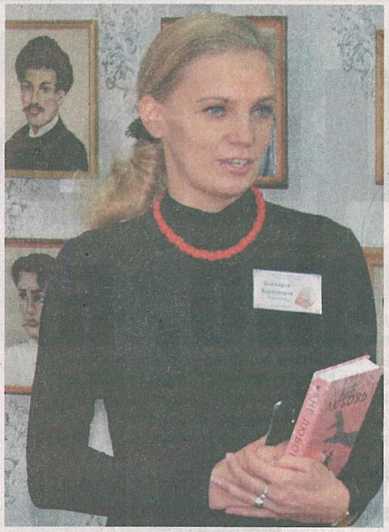 Если библиотекарь верит в успех,
то все получитсяЦентральная библиотека имени А. С. Пушкина отметила большой праздник – 100 лет со дня ее основания. В канун юбилея мы говорили со всеми ее руководителями и вспомнили, какой была наша библиотека, и какой она видится сейчас.Об этом рассказала Виктория Викторовна КОРОЛЬКОВА – директор центральной библиотеки имени А. С. Пушкина с 2014 г. по март 2019 г.– Виктория Викторовна, расскажите, как начался ваш путь в библиотечную профессию.– Мой путь в библиотечную профессию начался очень давно. Еще в детстве во время летних каникул я очень много времени проводила в сельской библиотеке в Гродненской области, в которой работала моя тетя. Там я и начала постигать азы профессии. Начиная лет с 12, дома я играла только в библиотеку. У меня были и формуляры читателей, и инвентарная книга. Довольно обширный фонд детских книг, родители всегда покупали нам с сестрой достаточно много книг, был зашифрован и расставлен в соответствии с придуманной мной классификацией. Поэтому, когда встал вопрос о выборе профессии как занятия в жизни, мой путь был очевиден. Окончив школу, я поступила в Белорусский государственный университет культуры и искусств на факультет информационно-документальных коммуникаций, а окончив его, пришла на работу в Мозырскую городскую библиотечную систему. Моим первым местом работы в 1999 году стала детская библиотека им. В. 3. Хоружей, моим первым и горячо любимым наставником в профессии стала Никитенко Нина Ильинична. В 1999 году Нина Ильинична руководила детской библиотекой и была моим непосредственным руководителем.– Долгое время вы проработали под началом Напреенко Галины Евсеевны, были ее заместителем. Как охарактеризуете ее как руководителя, каков ее вклад в развитие ЦБ и системы?– Галина Евсеевна была очень лояльным руководителем, поощряла инициативу у подчиненных, приветствовала инновационную деятельность и помогала ее продвигать в наших библиотеках. Огромное внимание уделяла комплектованию фондов. Был период, когда к нам практически не поступала новая литература. Галина Евсеевна все свои силы направила на качественное комплектование. Лично посещала книжные ярмарки и привозила множество новинок, которые впоследствии становились бестселлерами у наших читателей. Под ее руководством библиотеки начали вводить в свою практику дополнительные платные услуги для населения, и у нас появились первые копировальные аппараты. Ее влияние помогло мне – я состоялась как руководитель. У меня была уникальная возможность «набивать шишки» без особого ущерба для себя.– В момент вашего вступления в должность директора спрос на книгу значительно упал, какими методами современная библиотека привлекает читателей?– На мой взгляд, у библиотеки есть два вектора развития. Вектор первый – это стать социокультурным центром местного сообщества. Таким камерным местом проведения свободного времени, где можно и книжку с журналом почитать, и с интересными людьми пообщаться, и в мероприятии принять участие, и научиться чему-то новому. Для этого у современных библиотекарей есть практически все. От обаяния и коммуникабельности до доступа к различным источникам информации и техническое оснащение.Вектор второй – это развитие библиотек в интернет-пространстве. Создание web-сайтов и активное их продвижение. Генерация собственных баз данных и открытие свободного доступа к ним. Причем, на мой взгляд, большой популярностью у читателей будут пользоваться краеведческие базы данных. Потому что только библиотекари могут скрупулезно собирать, проверять, систематизировать информацию о родном крае. Необходимо развивать аккаунты библиотек в социальных сетях. Это уникальная площадка для продвижения своих услуг и привлечения новых читателей.– С какими трудностями сейчас сталкивается библиотечный работник, чего не хватает библиотекам?– В первую очередь современным библиотекам не хватает нормативно-правовой базы. Я как руководитель сталкивалась с этим постоянно. Кроме Кодекса «О культуре», за последние 20 лет не было принято практически ничего. Старая нормативно-правовая база, в которой не прописаны современные реалии, тормозит развитие библиотек.Библиотекарям не хватаем знаний по SMM-маркетингу (продвижение своих услуг в социальных сетях). Это только на первый взгляд кажется все просто – опубликовал пост о мероприятии или услуге в ВКонтакте, Facebook или Одноклассники, и читатели повалили в библиотеку толпой, а по факту оказывается, что в этом деле – море подводных камней и никто в интернет-пространстве о нас не знает без грамотного и профессионального продвижения.Не хватает свободы в выборе источников комплектования фондов. Если бы библиотеки могли себе позволить приобрести ту литературу и подписаться на те периодические издания, которые будут пользоваться спросом у их читателей, то им бы хватило денег, выделяемых государством на эти нужды с лихвой.Ну, и, конечно, библиотекам не хватает специалистов. Выпускники БГУКИ не очень хотят работать в регионах, а если и приезжают, то после положенной отработки уходят от нас. А по моему глубокому убеждению, только работник со специальным образованием, наработав определенный опыт, обретает еще и профессиональную интуицию – своеобразное чутье на нужный каждому конкретному читателю источник информации. Только такой библиотекарь понимает значимость достоверности информации и может перепроверить ее, чтобы убедиться в ее подлинности.–Что за годы работы в центральной библиотеке вам запомнилось больше всего?Эти 20 лет пролетели так быстро и были настолько насыщенными на различные события, что даже сложно выделить какое-то одно. Вместе с коллегами мы придумывали и воплощали много интересных творческих проектов. Это и эстетический клуб «Ковчег», и художественная галерея «Очарованные родным краем», и душевные встречи... Открывали новые структурные подразделения, внедряли информационные технологии, вводили в деятельность библиотек платные услуги, придумывали и апробировали новые формы массовой работы, делали ремонты и совершенствовали интерьер. Как и все коллеги, я училась работать в новых условиях, вместе мы радовались успехам, а неудачи старались воспринимать как полезный опыт.– Кого из коллектива сотрудников вы бы выделили?– Это сложный вопрос. Кого-то конкретного я не могу назвать. Каждый работник по-своему уникален. Кто-то замечательно ведет индивидуальную работу с читателями, сидя за кафедрой, кто-то талантливо проводит мероприятия, кто-то создает и ведет базы данных и сайт библиотеки, кто-то оперативно обрабатывает новые поступления, кто-то качественно убирает помещения, а кто-то руководит всем процессом в структурных подразделениях. Наш коллектив – это большой, слаженно работающий организм, в котором каждый сотрудник несет определенную функцию.– На ваш взгляд, что сегодня определяет успех библиотечного учреждения?– В первую очередь, заинтересованность каждого библиотекаря в достижении поставленных целей. Его вера в свое дело, желание совершенствоваться и не бояться пробовать новое. Порой что-то новое может казаться чистейшей авантюрой, но если библиотекарь верит в успех, то все получится.– Каким вы видите будущее публичных библиотек, что нужно для того, чтобы они оставались нужными и востребованными?– Публичная библиотека, на мой взгляд, должна стать гибридом информационного, краеведческого и культурного центра. Тем местом, где каждый пришедший в нее найдет для себя занятие по интересам и получит максимально достоверную информацию. А краеведческая функция должна стать основной функцией библиотеки в регионе.– Сегодня многие уверены, что профессия библиотекаря скучна и не престижна, что бы вы ответили на это? Каждому ли по плечу эта работа?– Ну, это не новый стереотип. Образ библиотекаря в глазах обывателя – невзрачная девушка или женщина в очках (потому что много читает), в скромной одежде (потому что мало зарабатывает) и с неизменной гулей из волос на голове (просто потому что ей не до стильных причесок). Но так думают те люди, которые либо очень давно не посещали библиотеку, либо вообще в ней не были. Современные библиотекари – умные, интеллектуально развитые, интересные девушки и парни, женщины и мужчины. Да-да – мужчины (взгляните на директора Национальной библиотеки Республики Беларусь)!Справочно. Под руководством В. В. Корольковой ЦБС приобрела статус Государственного учреждения культуры, были открыты сектор автоматизации и сектор отраслевой литературы, создана художественная галерея «Очарованные родным краем». Неоднократно удостаивалась Почетных грамот и наград, среди которых грамоты Белорусского профессионального союза работников культуры; Главного управления идеологической работы, культуры и по делам молодежи Гомельского облисполкома; отдела культуры, отдела идеологической работы, культуры и по делам молодежи Мозырского районного исполнительного комитета.Когда у меня спрашивают: «А что у вас там интересного? Книжки на стеллажах и скучающие тетеньки за столами». Я отвечаю: «А вы давно были в библиотеке? Какое последнее «скучное» библиотечное мероприятие вы посетили? Подписаны ли вы на библиотеки в социальных сетях?» Обычно человек удивляется, что библиотека проводит множество мероприятий и еще ко всему в придачу имеет аккаунты в социальных сетях.И больше всего меня удивляют люди, которые приходят на собеседование с целью устроиться на работу в должности библиотекаря и не знают, что вообще представляет собой наша профессия. Нередко такие соискатели ничего не читают, кроме постов в социальных сетях, и приходится объяснять, что профессия библиотекаря очень многогранна и в первую очередь библиотекарь должен ориентироваться в потоке информации и иметь возможность правильно выполнять запросы читателей, должен быть начитанным и эрудированным.– Расскажите о своих литературных предпочтениях: какие книги читаете, какие авторы в числе любимых?– Очень люблю мистическую литературу. Все началось с Николая Гоголя и Михаила Булгакова и продолжается современными авторами. Одни из любимейших – это Татьяна Корсакова, Наталья Калинина и Наталья Тимошенко. Стараюсь следить за результатами литературного конкурса «Первая глава» белорусского издательства «Регистр». Он открывает новые имена в отечественной литературе. Так мы узнали о многих современных белорусских авторах. Читатели наших библиотек имели возможность познакомиться, лично с победителями конкурса: Игорем Поляковым, Оксаной Хващевской и Валерией Фоминовой. Эти писатели с радостью откликнулись на наше приглашение и приезжали в Мозырь с презентацией своих романов.– Что пожелали бы своим коллегам и библиотеке?– Библиотеке желаю процветания и внимания как со стороны властей, так и со стороны читателей, а коллегам – оптимизма, вдохновения на творческие идеи, побед и достижений, а также большой веры в свои силы и в то дело, которое они делают.Здоровья, мира и благополучия их семьям!Елена ВЕЛЕНЦЕВИЧ.